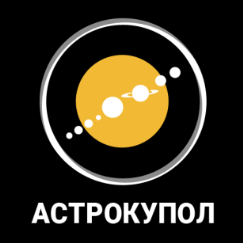 ООО «ГК Астрокупол»Предложение по школьным учебным заведениям. В настоящее время в школьную программу обучения вновь введен предмет Астрономия, (МИНИСТЕРСТВО ОБРАЗОВАНИЯ И НАУКИ РОССИЙСКОЙ ФЕДЕРАЦИИ. ПИСЬМО от 20 июня 2017 г. N ТС-194/08 ОБ ОРГАНИЗАЦИИ ИЗУЧЕНИЯ УЧЕБНОГО ПРЕДМЕТА "АСТРОНОМИЯ", Копия приказа "О внесении изменений в федеральный компонент государственного образовательного стандарта, утвержденный приказом Минобразования России 5 марта 2004 г. N 1089" от 7 июня 2017 г. N 506 "1"), в связи с чем, школьные учебные заведения начинают постепенно оснащать свои аудитории астрономическим оборудованием вплоть до установки "Под ключ" астрономических обсерваторий. Такое оснащение позволяет наглядно демонстрировать астрономические события для школьников и получить статус "Ведущая школа" с расширенным денежным довольствием.Вновь возводимые школы изначально закладывают в проектно-сметную документацию раздел «Астрономическая обсерватория».На сегодняшний день уровень информационных цифровых технологий позволяет осуществлять дистанционное управление астрономическими обсерваториями, находящимися в различных точках нашей планеты, с наиболее благоприятными условиями для астронаблюдений. Такой уровень автоматизации дает возможность вести наблюдение за выбранными астрономическими объектами круглосуточно.Крупные научные астрономические обсерватории, построенные в вышеупомянутых местах, оснащаются системами автоматизации до уровня автоматических станций без непосредственного присутствия там обслуживающего персонала, что качественным образом сказывается на работе всего комплекса аппаратуры и позволяет избежать проблем человеческого фактора.К основным таким проблемам относится – пыль, которая распространяется с одежды и тела персонала и постепенно со временем осаждается на зеркалах аппаратуры наблюдения, что вызывает ухудшение ее параметров, а так же - тепло при сильно отрицательной температуре наблюдения, что вызывает эффект дрожания изображения. Чистка оптических зеркал телескопов от пыли, является крайне трудновыполнимой и очень дорогостоящей задачей. Коммерческой составляющей научных астрономических обсерваторий, является предоставления клиентам платного интернет-доступа к управлению обсерваторией, за определенное время работы и получения отснятого фотоматериала.   Принцип подобия построения обсерваторий так же легко применим и для средних школ.Наиболее рациональным вариантом для средних школ является малая, полностью автоматизированная астрономическая обсерватория с ограниченным доступом в подкупольное пространство, что позволит в значительной степени сэкономить затраты на ее возведение при коротких сроках строительно-монтажных работ. Данный принцип построения предотвращает осаждение пыли на оптический прибор наблюдения от постоянных посетителей и возможный неосознанный подростковый вандализм учащихся. Преподаватель проводит занятия в школьном классе, демонстрирует учебный материал и работу обсерватории с трансляцией картинки вида астрономического объекта через телескоп на экран, для чего класс оборудуется видеоаппаратурой (разрешения 4К, - либо LED-панелью 54” либо кинопроектором, при отсутствии возможности размещения LED-панели). В ходе занятий учитель имеет возможность организовать экскурсии ученикам в обсерваторию для ознакомления с аппаратурой и ведения непосредственного наблюдения через телескоп, что способствует лучшему закреплению пройденного материала. Обсерватории, имеющие телескоп с диаметром зеркала в 14” – 20” или более вызывают серьёзный интерес у большого круга астрономов-любителей как в нашей стране так и за рубежом, готовых платить за предоставленный им удаленный доступ для ведения астрофотосъемки. Это дает возможность школьным преподавателям всегда находиться в центре событий астрономических тем и научной деятельности, иметь возможность контактировать, консультироваться и вести конференции с крупными учеными в области астрономии, что не может не сказаться качественным образом на освоении предмета учениками,  получать технические советы по улучшению качества наблюдений и работы обсерватории. Администрация школы, за предоставление определенного выделенного времени другим школам и коммерческим клиентам, получает возможность зарабатывать денежные средства на обновление и приобретение астрономического оборудования для обсерватории, привлекать к работе преподавателей астрономии высокой квалификации, организовывать астрономические кружки для заинтересованных учеников. Согласно нормативным документам Министерства образования и науки об изучении предмета «Астрономия», компания «ГК Астрокупол» предлагает решение по оборудованию школьных учебных заведений, астрономическими обсерваториями с диаметром купола 2,86 м., выполненных из легких, самонесущих и долговечных стеклопластиковых конструкций без эффекта выцветания на солнце, сохраняющих все механические свойства и работоспособность в широком диапазоне температур и высот.Полностью автоматизированная школьная астрономическая обсерватория с куполом АК-2,86 обеспечивает дистанционный автоматический контроль открывания/закрывания и вращения купола обсерватории и автоматическое наведение телескопа на выбранный космический объект, с возможностью непосредственно визуального наблюдения и астрофотосъемки в ночное и дневное время с сохранением снимков на дисковом хранилище для последующей цифровой обработки. Для произведения наблюдений солнечной короны, дополнительно устанавливается солнечный телескоп и астрофотокамера.Астрономическая обсерватория с куполом АК-2,86 должна быть установлена в наиболее подходящем месте крыши здания школы или поверхности земли, на возвышенности рельефа местности, обеспечивающем беспрепятственный обзор небосвода на 360 градусов, с возможностью доступа в подкупольное пространство обсерватории.Сетевое коммуникационные оборудование обсерватории имеет возможность предоставления удаленного доступа к ресурсам и управлению астрономической обсерваторией.  Важным достоинством такого построения является предоставление удаленного доступа к обсерватории школам, находящимся в неблагоприятных условиях ведения наблюдений, где строительство собственной астрономической обсерватории не целесообразно. Оборудование средних школ астрономическими обсерваториями компании «ГК Астрокупол», позволит передавать изображения с телескопов в любую обустроенную школьную аудиторию. Это даст возможность проведения коллективных занятий в школьных актовых залах, где может быть проведено мероприятие в виде конференции с ведущими специалистами в области астрономии. Создание общей сети астрономических обсерваторий позволит проводить школьные занятия с наблюдением за объектами ближнего и дальнего космоса независимо от погодных условий и времен года. Компании «ГК Астрокупол» является единственной отечественной компанией на территории РФ, которая  производит астрономические купола, отвечающие всем мировым стандартам и достижениям в куполостроении, качественно заменяя аналогичную продукцию любого импортного производства, согласно требованию программы импортозамещения.Открытию компании предшествовали 3-х годичные проектные и опытно-конструкторские работы по созданию конструкторской документации размерного ряда куполов, механизмы которых не нуждаются в техническом обслуживании: 2,15м; 2,86м; 3,32м; 4,36; 5,38м; 6,46м., и успешным испытанием опытных образцов АК-2,15 внешним диаметром 2,15м., и АК-2,86 внешним диаметром 2,86 м.ООО «ГК Астрокупол» официально зарегистрирована 27.02.2017.  За 2017 год была подготовлена технологическая оснастка для серийного производства двух типоразмеров куполов АК-2,15, АК-2,86. Выполнены следующие заказы: монтажа купола АК-2,86 г. Санкт-Петербург;  монтажа купола АК-2,86 для средней школы в г. Белгород; поставка астрономического купола АК-2,15 а г. Ереван; монтаж астрономического купола АК-2,86 в г. Иркутск; монтаж астрономического купола АК-2,15 в г. Владимир; монтаж автоматической обсерватории с куполом АК-2,15 «Professional» в п. Эстосадок, «Альпика» ГТЦ «Газпром», дача для 1-х лиц государства; монтаж астрономического купола АК-2,15 «Automatic» в г. Ярославль на корпусе физического факультета Ярославского Государственного Университета им. Демидова (ЯрГУ).Многолетний опыт работы сотрудников компании «ГК Астрокупол»  в структурах ВПК, при предъявлении специальных индивидуальных требований к размерам и иным параметрам и характеристикам, позволяет выполнять заказы изготовления астрономических куполов согласно техническому заданию заказчика.Порядок ориентировочных цен на обсерватории приведен в Приложении 1. Наши конкуренты, производящие подобную продукцию, такие как «Yarus-tech» выполнены полностью из металлических конструкций, имеют на порядок большую массу своих обсерваторий, что требует дополнительного усиления крышных конструкций зданий, более низкую надежность работы механизмов купола, меньший срок службы, нуждаются в постоянном техническом обслуживании своей продукции при более высокой цене.Компания «ГК Астрокупол» предлагает создания астрономических обсерваторий до готовности «Под ключ» и имеет возможность выполнить поставку всего необходимого комплекса оптического астрономического и дополнительного метеорологического оборудования, и необходимой оргтехники для оборудования школьных аудиторий.Выполнить весь комплекс пуско-наладочных испытаний с введением ее в эксплуатацию и обучением персонала для работы с оборудованием обсерватории.«ГК Астрокупол»Приложение 1.Типовая комплектация астрономической обсерватории «под ключ».  	Диаметр купола: 2,15м; 2.86м; 3,32м; 4,36м; 5,38м; 6,46м.Таблица 1.В выделенных желтым цветом группах, выбирается одна позиция из имеющихся.Таблица 2.Согласование наименований телескопов, комплектующих  к ним и количество, уточняется отдельно.Требуемое оборудование не входящее в перечень:____________________________________________________________________________________________________________________________________________________________________________________________________________________________________________________________________________________________________________________________________________________________________________________________Внешний вид исполнения астрономического купола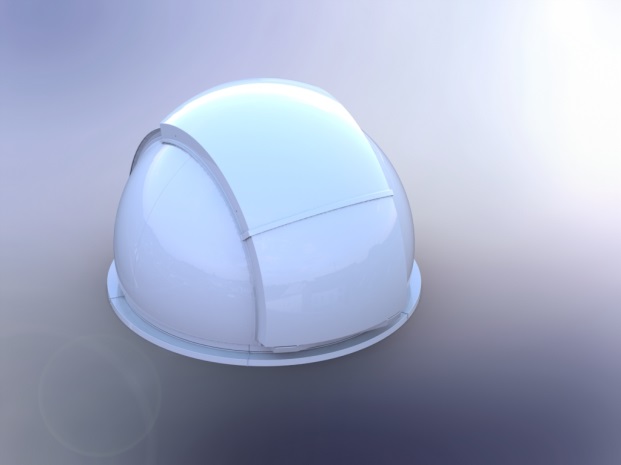 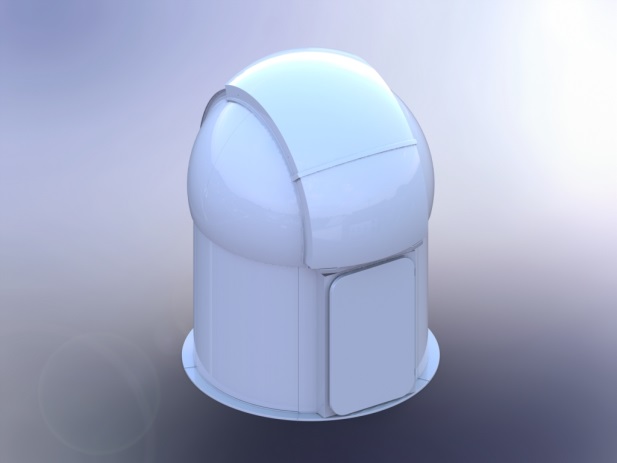 Вариант на адаптере					Вариант на цилиндре	Таблица 3.Примечание: В цену не входят строительные работы по подготовке площадки и фундаментного основания обсерватории. Имеется возможность поставки премиальных профессиональных телескопов марок ASA, Officina Stellare, КрАО.Примерный перечень основного оборудования обсерватории №п.п.Базовые опцииНаличие1Базовый купол на адаптере без электроприводов и освещенияНа выбор2Базовый купол на цилиндре без электроприводов и освещенияНа выбор3Утепление стенок купола (сендвич-технология изготовления)4Контроллеры управления с проводным ДУ (для автоматических монтировок)5Моторизация вращения купола6Моторизация открывания купола7Электрический привод открывания передней створки (-30/+55 град. С)8Система передачи эл.энергии на купол с вращением более 360 град.9Освещение купола (общее – белое / рабочее – красное)10Компенсатор массы ворот. Для диаметров 4,36; 5,38; 6,46  п.п. 3-10 в наличие по умолчанию.Дополнительные опции1Профессиональная Метеостанция автоматического закрывания купола2Осушитель/кондиционер воздуха подкупольного пространства 3Доп.источники питания +12В, +24В, +36В, требуемой мощности на неподвижной части4Доп.источники питания +12В, +24В, +36В, требуемой мощности на вращающейся части5Антиконденсатная обработка внутренней поверхности обсерватории6Дополнительная (аварийная) дверь на цилиндре.7Обзорно-охранные IP-камеры видеонаблюдения 8Охранная сигнализация с возможностью интеграции в общую систему сигнализации. 9Система подключения резервного ввода электропитания. Программное обеспечение, оргтехника и сетевое оборудование1Промышленная ПЭВМ Win10Pro (монитор, мышь, клавиатура, принтер)2Сетевой коммутатор 3Отдельное дисковое хранилище данных 100 Тб4Кабельные и оптоволоконные сети5Бесперебойный источник питания 3 кВт6Коммутатор-преобразователь интерфейсов.7ПО управления обсерваторией ASCOM Platform8ПО планетария для наведения на космические объекты The Sky9ПО обработки астрофотоснимков MaxImDL Pro10ПО клиент удаленного доступа управления обсерваторией.11Точки доступа Wi-Fi для видеотрансляции конференций.12Аппаратура трансляции изображений обсерватории для конференций13Кинопроектор 4K с автоматическим экраном.Астрономический телескоп с комплектом оборудованияУказать наличие или вписать наименование.1ТЕЛЕСКОП астрономический2Телескоп солнечный3Набор окуляров 4Набор поляризационных фильтров5Комплект лунных и планетарных фильтров 6Набор цветных фильтров)7Комплект быстросъемных и переходных колец8Универсальный сетевой адаптер (~220V) для телескопов 12В 5А 9Набор соединительных кабелей для телескопа10Гиддирующая камера SBIG11Внеосевой гиддер12АСТРОКАМЕРА SBIG (COLOR)13Автоматический сменщик светофильтров SBIG14Автофокусер SBIG для ночного телескопа15Автофокусер для солнечного телескопа16Набор переходников и Т-колец 17Линза Барлоу18Маска БахтиноваНазначение обсерваторииОриентировочная цена типовой обсерватории «Под ключ»Ориентировочная цена типовой обсерватории «Под ключ»Ориентировочная цена типовой обсерватории «Под ключ»Ориентировочная цена типовой обсерватории «Под ключ»Ориентировочная цена типовой обсерватории «Под ключ»Ориентировочная цена типовой обсерватории «Под ключ»Оптического наблюденияАК-2,15АК2,86АК-3,32АК-4,36АК-5,38АК-6,46Автоматическая Солнечная для школ с телескопами2,9 млн.Телескоп: SolarMax III 904,6 млн.Телескоп: SolarMax III 90По требованию ЗаказчикаПо требованию ЗаказчикаПо требованию ЗаказчикаПо требованию ЗаказчикаАвтоматическая планетарная для школ с телескопами4,8 млн.Телескоп: RC-4007,9 млн.Телескоп: RC-50010 млн.Телескоп: RC-600По требованию ЗаказчикаПо требованию ЗаказчикаПо требованию ЗаказчикаАвтоматическая совмещенная для школ с телескопами5,9 млн.Телескоп: 1) RC-4002) SolarMax III 909 млн.Телескоп: 1) RC-5002) SolarMax III 9011 млн.Телескоп: 1) RC-6002) SolarMax III 90По требованию ЗаказчикаПо требованию ЗаказчикаПо требованию ЗаказчикаАвтоматическая совмещенная для ВУЗов с телескопами5,9 млн.Телескоп: 1) RC-4002) SolarMax III 909 млн.Телескоп: 1) RC-5002) SolarMax III 9011 млн.Телескоп: 1) RC-6002) SolarMax III 9038 млн.Телескоп: 1) CDK-7002) SolarMax III 90По требованию ЗаказчикаПо требованию ЗаказчикаАвтоматическая солнечная для учреждений РАН2,9 млн.Телескоп: SolarMax III 904,6 млн.Телескоп: SolarMax III 90По требованию ЗаказчикаПо требованию ЗаказчикаПо требованию ЗаказчикаПо требованию ЗаказчикаАвтоматическая планетарная для учреждений РАН с телескопом7,9 млн.Телескоп: 1) RC-4002) SolarMax III 9019 млн.Телескоп: CDK-50026 млн.Телескоп: CDK-60043 млн.Телескоп: CDK-70051 млн.Телескоп: CDK-700135 млн.Телескоп: CDK-1000